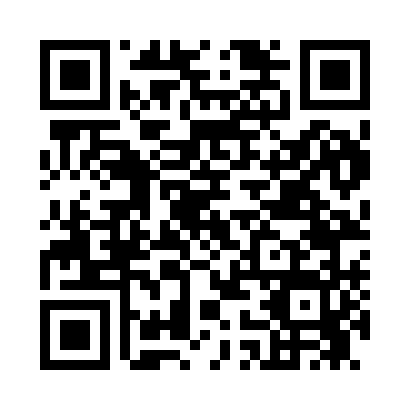 Prayer times for Bushburg, Missouri, USAMon 1 Jul 2024 - Wed 31 Jul 2024High Latitude Method: Angle Based RulePrayer Calculation Method: Islamic Society of North AmericaAsar Calculation Method: ShafiPrayer times provided by https://www.salahtimes.comDateDayFajrSunriseDhuhrAsrMaghribIsha1Mon4:105:421:065:008:2910:012Tue4:105:431:065:008:2910:013Wed4:115:431:065:018:2910:014Thu4:125:441:065:018:2810:005Fri4:125:441:065:018:2810:006Sat4:135:451:065:018:289:597Sun4:145:451:075:018:289:598Mon4:155:461:075:018:279:589Tue4:165:471:075:018:279:5810Wed4:165:471:075:018:279:5711Thu4:175:481:075:018:269:5712Fri4:185:491:075:018:269:5613Sat4:195:491:075:018:259:5514Sun4:205:501:075:018:259:5415Mon4:215:511:085:018:249:5316Tue4:225:511:085:018:249:5317Wed4:235:521:085:018:239:5218Thu4:245:531:085:018:229:5119Fri4:255:541:085:018:229:5020Sat4:265:541:085:018:219:4921Sun4:285:551:085:018:209:4822Mon4:295:561:085:018:209:4723Tue4:305:571:085:018:199:4624Wed4:315:581:085:018:189:4525Thu4:325:581:085:008:179:4326Fri4:335:591:085:008:169:4227Sat4:346:001:085:008:169:4128Sun4:366:011:085:008:159:4029Mon4:376:021:084:598:149:3930Tue4:386:031:084:598:139:3731Wed4:396:041:084:598:129:36